MICROSOFT WORD GANTT CHART TEMPLATE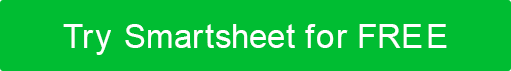 PROJECT NAMEPROJECT LEADPROJECT START DATEPROJECT END DATETODAY’S DATEPHASE ONEPHASE ONEPHASE ONEPHASE TWOPHASE TWOPHASE TWOPHASE THREEPHASE THREEPHASE THREEPHASE FOURPHASE FOURPHASE FOURTASK IDTASK% DONEASSIGNED TOSTART DATEEND DATEWEEK1WEEK2WEEK3WEEK4WEEK5WEEK6WEEK7WEEK8WEEK9WEEK10WEEK11WEEK121Project Conception and Initiation1.1Project Charter100%1.1.1Project Charter Revisions100%1.2Research90%1.3Projections40%1.4Stakeholders70%1.5Guidelines60%1.6Project Initiation50%2Project Definition and Planning2.1Scope and Goal Setting5%2.2Budget30%2.3Communication Plan0%2.4Risk Management0%3Project Launch and Execution3.1Status and Tracking0%3.2KPIs0%3.2.1Monitoring0%3.2.2Forecasts0%3.3Project Updates0%3.3.1Chart Updates0%4Project Performance / Monitoring4.1Project Objectives0%4.2Quality Deliverables0%4.3Effort and Cost Tracking0%4.4Project Performance0%DISCLAIMERAny articles, templates, or information provided by Smartsheet on the website are for reference only. While we strive to keep the information up to date and correct, we make no representations or warranties of any kind, express or implied, about the completeness, accuracy, reliability, suitability, or availability with respect to the website or the information, articles, templates, or related graphics contained on the website. Any reliance you place on such information is therefore strictly at your own risk.